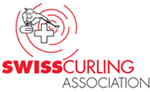 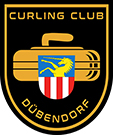 Anmeldung zum 49. Ostschweizer Veteranenturnier 
vom 17. Oktober 2024 in DübendorfClub:	*) Skip mit X bezeichnenKontaktadresse:Name, Vorname		Adresse		PLZ, Ort		Telefon		E-Mail		Dieses Formular ist für die manuelle Anmeldung (Bitte möglichst alle Felder ausfüllen)Jürg Steinbrunner, Bergstrasse 8a, 8303 Bassersdorf
Tel. P: 043 266 32 47    Handy: 079 666 09 71    Mail: jrg.steinbrunner@bluewin.chSpieler*VornameNameLizenz-NummerNr. 4……………………………………………………..…………………………………………………………………………………………………………………….Nr. 3……………………………………………………..…………………………………………………………………………………………………………………….Nr. 2……………………………………………………..…………………………………………...........................……………………………………………….Nr. 1……………………………………………………..…………………………………………………………………………………………………………………….